Уважаемые коллеги!На основании решения ученого совета Университета было принято решение об установлении скидки по оплате за обучение на 2023-2024 учебный год следующим категориям обучающихся: 1) граждане, проходящие (проходившие) военную службу в Вооруженных Силах Российской Федерации, граждане, проходящие (проходившие) военную службу (службу) в войсках национальной гвардии Российской Федерации, в воинских формированиях и органах, указанных в пункте 6 статьи 1 Федерального закона от 31 мая 1996 года N 61-ФЗ "Об обороне", при условии их участия в специальной военной операции на территориях Украины, Донецкой Народной Республики, Луганской Народной Республики, Запорожской области и Херсонской области и (или) выполнения ими задач по отражению вооруженного вторжения на территорию Российской Федерации, в ходе вооруженной провокации на Государственной границе Российской Федерации и приграничных территориях субъектов Российской Федерации, прилегающих к районам проведения специальной военной операции на территориях Украины, Донецкой Народной Республики, Луганской Народной Республики, Запорожской области и Херсонской области, находящиеся (находившиеся) на указанных территориях служащие (работники) правоохранительных органов Российской Федерации, граждане, выполняющие (выполнявшие) служебные и иные аналогичные функции на указанных территориях;2) граждане, призванные на военную службу по мобилизации в Вооруженные Силы Российской Федерации, граждане, заключившие контракт о добровольном содействии в выполнении задач, возложенных на Вооруженные Силы Российской Федерации, при условии их участия в специальной военной операции на территориях Украины, Донецкой Народной Республики, Луганской Народной Республики, Запорожской области и Херсонской области и (или) выполнения ими задач по отражению вооруженного вторжения на территорию Российской Федерации, в ходе вооруженной провокации на Государственной границе Российской Федерации и приграничных территориях субъектов Российской Федерации, прилегающих к районам проведения специальной военной операции на территориях Украины, Донецкой Народной Республики, Луганской Народной Республики, Запорожской области и Херсонской области, граждане, заключившие контракт (имевшие иные правоотношения) с организацией, содействующей выполнению задач, возложенных на Вооруженные Силы Российской Федерации, при условии их участия в специальной военной операции на указанных территориях;3) дети лиц, указанных в пунктах 1 – 2. В свою очередь, письмом Минобрнауки России от 28.04.2023 №МН-5/169003 «О направлении рекомендаций» была направлена примерная форма справки, подтверждающей право на прием на места в пределах отдельной квоты детей лиц, принимавших участие в специальной военной операции, военнослужащих, сотрудников, направленных в другие государства. Таким образом, считаем целесообразным для подтверждения статуса лиц, указанных в п.3, принимать к учету справки по данной форме и для назначения скидки по оплате за обучение. Также, в целях предупреждения возникновения спорных ситуаций, своевременного разрешения поступающих от обучающихся вопросов, целесообразно сообщать обучающимся о необходимости получения справки по данной форме для назначения скидки по оплате за обучение. Дополнительно обращаем внимание, что:- Если в справке указано, что гражданин мобилизован, в том числе для участия в специальной военной операции, либо гражданин проходил (проходит) военную службу в воинской части (с указанием номера и места нахождения воинской части), то такая справка не подтверждает факт участия гражданина в специальной военной операции, в отражении вооруженного вторжения. - Если в справке указано, что гражданин участвовал (участвует) в специальной военной операции, отражении вооруженного вторжения, то такая справка подтверждает факт участия гражданина в специальной военной операции, отражении вооруженного вторжения. 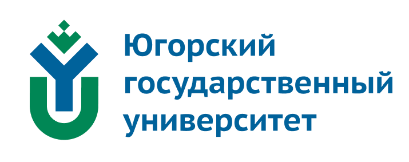 